Makalenin TürüMakale Başlığıİngilizce BaşlıkBirinci Yazarın Adı Soyadı 1, İkinci Yazarın Adı Soyadı 2 (bu bilgiler makalenin kabulü hâlinde sonradan eklenecektir)1	Unvan, Kurum, e-posta, orcid (bu bilgiler makalenin kabulü hâlinde sonradan eklenecektir)2	Unvan, Kurum, e-posta, orcid(bu bilgiler makalenin kabulü hâlinde sonradan eklenecektir)Öz: En fazla 200 kelime En fazla 200 kelime En fazla 200 kelime En fazla 200 kelime En fazla 200 kelime En fazla 200 kelime En fazla 200 kelime En fazla 200 kelime En fazla 200 kelime En fazla 200 kelime En fazla 200 kelime En fazla 200 kelime En fazla 200 kelime En fazla 200 kelime En fazla 200 kelime En fazla 200 kelime En fazla 200 kelime En fazla 200 kelime En fazla 200 kelime En fazla 200 kelime En fazla 200 kelime En fazla 200 kelime En fazla 200 kelime En fazla 200 kelime En fazla 200 kelime En fazla 200 kelime En fazla 200 kelime En fazla 200 kelime En fazla 200 kelime En fazla 200 kelime En fazla 200 kelime En fazla 200 kelime En fazla 200 kelime En fazla 200 kelime En fazla 200 kelime En fazla 200 kelime En fazla 200 kelime En fazla 200 kelime En fazla 200 kelime En fazla 200 kelime En fazla 200 kelime En fazla 200 kelime En fazla 200 kelime En fazla 200 kelime En fazla 200 kelime En fazla 200 kelime En fazla 200 kelime En fazla 200 kelime En fazla 200 kelime En fazla 200 kelime Anahtar Kelimeler: En fazla 10 kelime (toplam sözcük sayısı bağlaçlar hariç en fazla 10 olmalı)Abstract: Öz’ün İngilizcesi buraya yazılacak Öz’ün İngilizcesi buraya yazılacak Öz’ün İngilizcesi buraya yazılacak Öz’ün İngilizcesi buraya yazılacak Öz’ün İngilizcesi buraya yazılacak Öz’ün İngilizcesi buraya yazılacak Öz’ün İngilizcesi buraya yazılacak Öz’ün İngilizcesi buraya yazılacak Öz’ün İngilizcesi buraya yazılacak Öz’ün İngilizcesi buraya yazılacak Öz’ün İngilizcesi buraya yazılacak Öz’ün İngilizcesi buraya yazılacak Öz’ün İngilizcesi buraya yazılacak Öz’ün İngilizcesi buraya yazılacak Öz’ün İngilizcesi buraya yazılacak Öz’ün İngilizcesi buraya yazılacak Öz’ün İngilizcesi buraya yazılacak Öz’ün İngilizcesi buraya yazılacak Öz’ün İngilizcesi buraya yazılacak Öz’ün İngilizcesi buraya yazılacak Öz’ün İngilizcesi buraya yazılacak Öz’ün İngilizcesi buraya yazılacak Öz’ün İngilizcesi buraya yazılacak Öz’ün İngilizcesi buraya yazılacak Öz’ün İngilizcesi buraya yazılacak Öz’ün İngilizcesi buraya yazılacak Öz’ün İngilizcesi buraya yazılacak Öz’ün İngilizcesi buraya yazılacak Öz’ün İngilizcesi buraya yazılacak Öz’ün İngilizcesi buraya yazılacak Öz’ün İngilizcesi buraya yazılacak Öz’ün İngilizcesi buraya yazılacak Öz’ün İngilizcesi buraya yazılacak Öz’ün İngilizcesi buraya yazılacak Öz’ün İngilizcesi buraya yazılacak Öz’ün İngilizcesi buraya yazılacak Öz’ün İngilizcesi buraya yazılacak Öz’ün İngilizcesi buraya yazılacak Öz’ün İngilizcesi buraya yazılacak Öz’ün İngilizcesi buraya yazılacak Öz’ün İngilizcesi buraya yazılacak Öz’ün İngilizcesi buraya yazılacak Öz’ün İngilizcesi buraya yazılacak Öz’ün İngilizcesi buraya yazılacak Öz’ün İngilizcesi buraya yazılacak Öz’ün İngilizcesi buraya yazılacak Öz’ün İngilizcesi buraya yazılacak Öz’ün İngilizcesi buraya yazılacak Öz’ün İngilizcesi buraya yazılacak Öz’ün İngilizcesi buraya yazılacakKeywords: Anahtar Kelimelerin İngilizce karşılığı buraya yazılacakGirişMakale metni, Times New Roman yazı tipi ile 11 punto, normal (bold değil), iki yana yaslı ve dik olarak yazılacaktır. Satır aralığı 1,15 cm, paragraf aralığı önce ve sonra 3 nk olarak ayarlanacaktır. Makalede yer alan Giriş, Sonuç, Kaynakça ve Ek gibi başlıklar dışında kalan bütün başlıklar mutlaka numaralandırılmalıdır. 1., 2. ve 3. derece başlıklar, her sözcüğün ilk harfi büyük olacak şekilde, bold, 11 punto ve dik olarak yazılacaktır.4. ve daha alt derecedeki başlıklar her sözcüğün ilk harfi büyük olacak şekilde normal (bold değil), 10 punto ve italik olarak yazılacaktır. Makalede, paragraf başı için girinti yapılmayacaktır. (İlk satır girinti değeri 0 olacak.)Makalede üç satırı geçmeyen doğrudan alıntılar paragraf içerisinde tırnak içinde dik olarak verilecektir. Üç satırı aşan alıntılar ise ayrı bir paragrafta, tırnak içerisinde soldan 1 cm içeriden başlayacak şekilde (sağ girinti değeri 0 olmalıdır) verilmelidir. Bu tip alıntılar, ilk satırında girinti olmayacak şekilde ayarlanmalı ve yazı puntosu 10 olmalıdır. Doğrudan alıntılarda eser isimleri ya da vurgulanması gereken ifadeler dışında italik yazı tipi kullanılmamalıdır. (ilk satır girinti değeri 0 olacak) Şiir alıntıları, tek satır aralığıyla ve paragraf aralığı önce ve sonra 2 nk olacak şekilde 10 punto ile yazılmalıdır. Dipnotlarda kaynak belirtilmesi gerektiği durumlarda yine APA sistemi esas alınacaktır.  Tablo, Resim, Fotoğraf ve ŞekillerMakalede yer alan tablo, resim, fotoğraf ve şekiller sayfaya ortalanmalıdır. Tablonun sayfaya sığmaması durumunda, iki yana yasla seçeneği tercih edilebilir. Tablo, resim, fotoğraf ve şekillerin hemen altına ortalı olacak şekilde 1o punto ve dik olarak tablo, resim, fotoğraf ve şekillerin numarası (Tablo1., Resim1., Fotoğraf1., Şekil1. vb.) ve adı yazılmalıdır. Varsa bunların kaynakları, numara ve adın altına yine ortalı olacak şekilde 9 punto ve dik olarak yazılmalıdır. KaynakçaKaynakçayı hazırlanırken Edebî Eleştiri Dergisi’nin sitesinde yer alan yazım kılavuzundan faydalanmanız gerekmektedir. Kaynakça, önce ve sonra 3 nk paragraf aralığı ile 10 punto ve tek satır aralığıyla yazılmalıdır. Asılı değer 1 cm olmalıdır. Kaynakçada italik veya dik yazılması gereken hususlara dikkat edilmelidir. Soyadı kanunundan önceki isimler olduğu gibi verilmelidir. Örneğin, Rauf, M. değil Mehmet Rauf şeklinde kaynak belirtilmelidir. Atıf: Soyadı, İsmin ilk harfi. (2024). “Makale Başlığı”. Edebî Eleştiri Dergisi. 8(1):Geliş/Received: Kabul/Accepted: Yayım/Published: 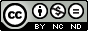 